GESTION TERRITORIAL Y AMBIENTAL1.1.1.11 PLANIFICACION DE LOS PROCESOS AMBIENTALES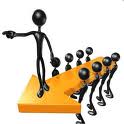 1.1.1.12 VISION PARA CONTRUIR DE OBJETIVOS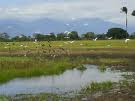 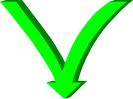 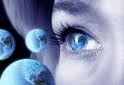 1.1.1.13 LIDERAZGO DE CORPORINOQUIA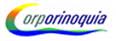 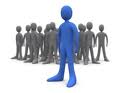 1.1.1.14 POLITICA DE DESARROLLO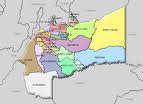 1.1.1.15 INCORPORAR AL META     META                         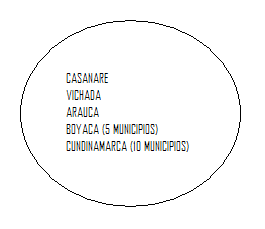 